Retford Town Centre Neighbourhood PlanPotential Local Green Space DesignationsSite MapsFebruary 2023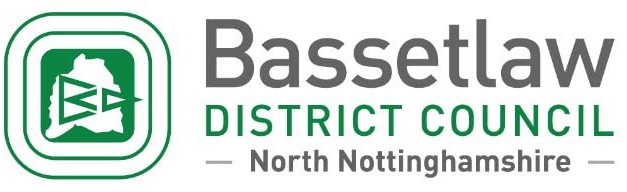 Potential Local Green Space LGS1: Land north of Amcott Way and south of The Beck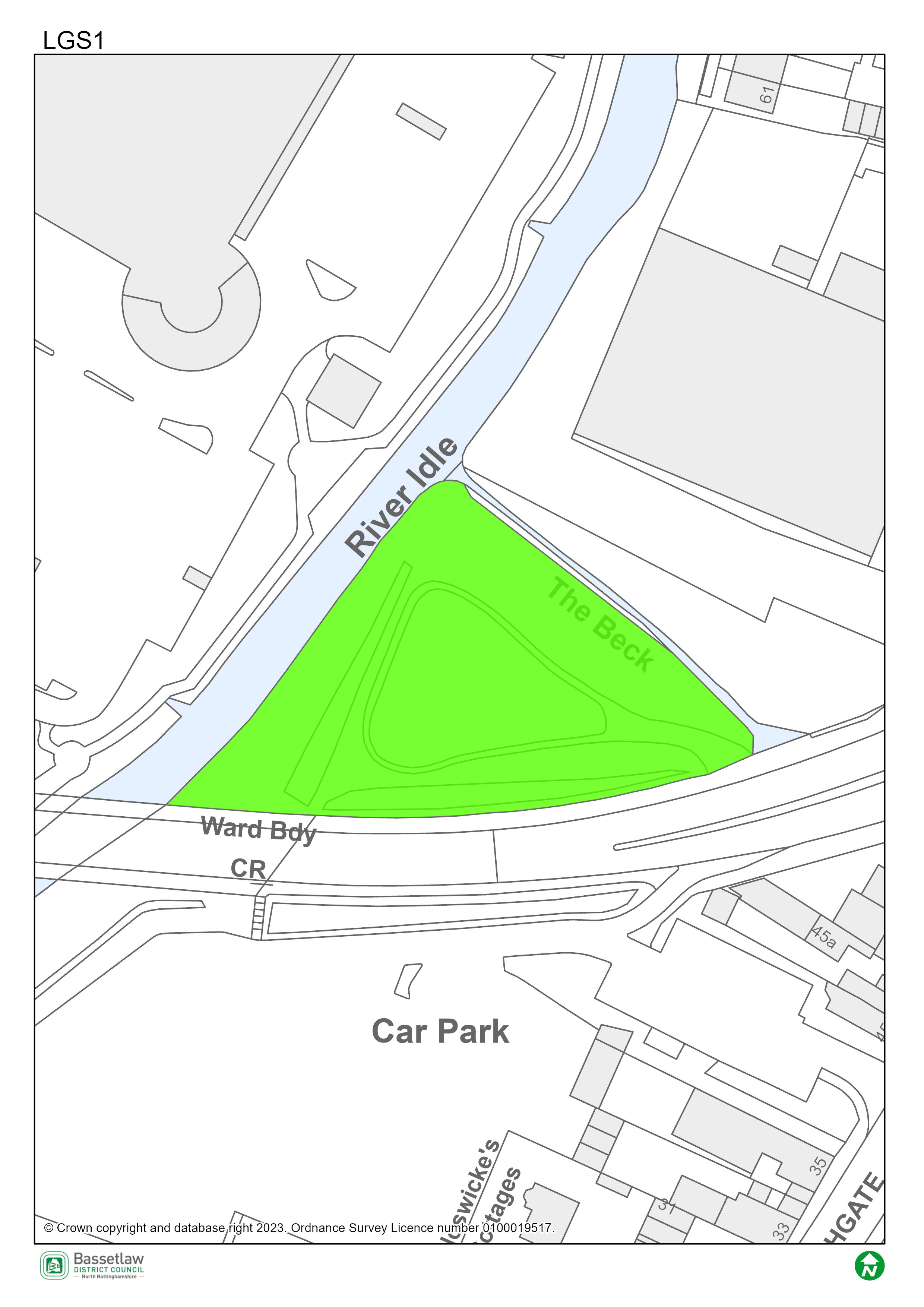 Potential Local Green Space LGS2: St Swithun’s Churchyard, Churchgate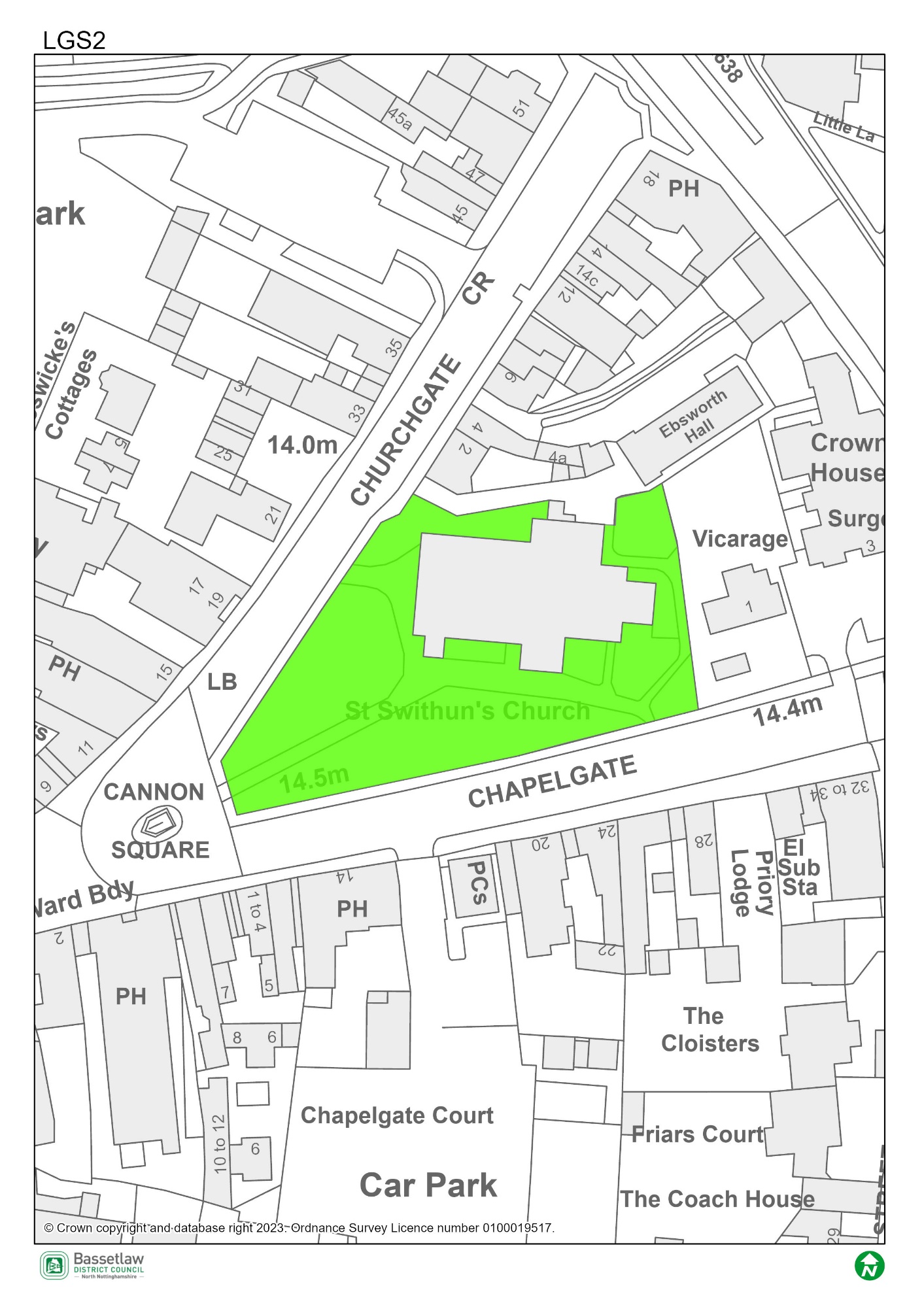 Potential Local Green Space LGS3: St Michael’s Churchyard, Bridgegate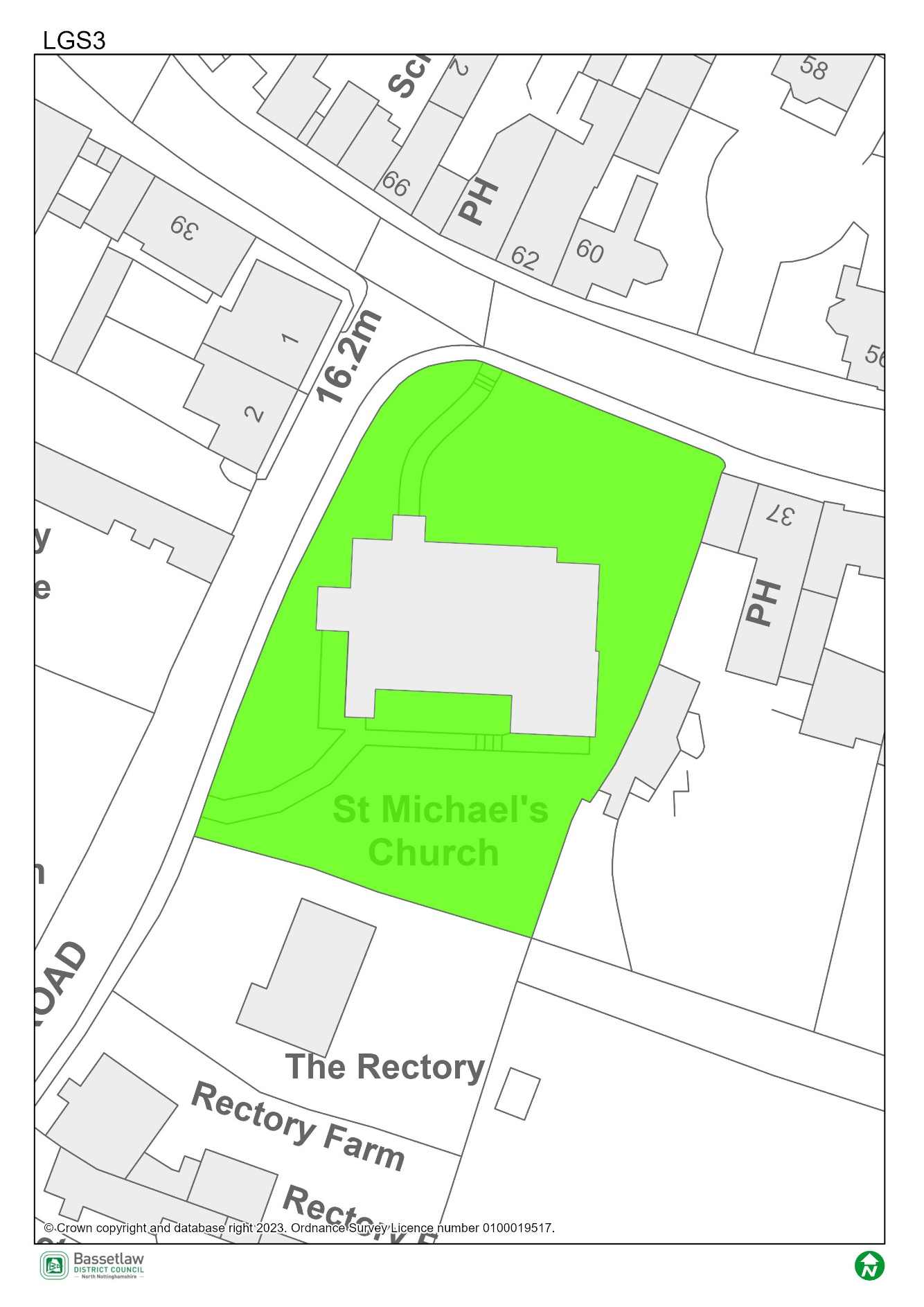 Potential Local Green Space LGS4: Bassetlaw Museum Garden, Grove Street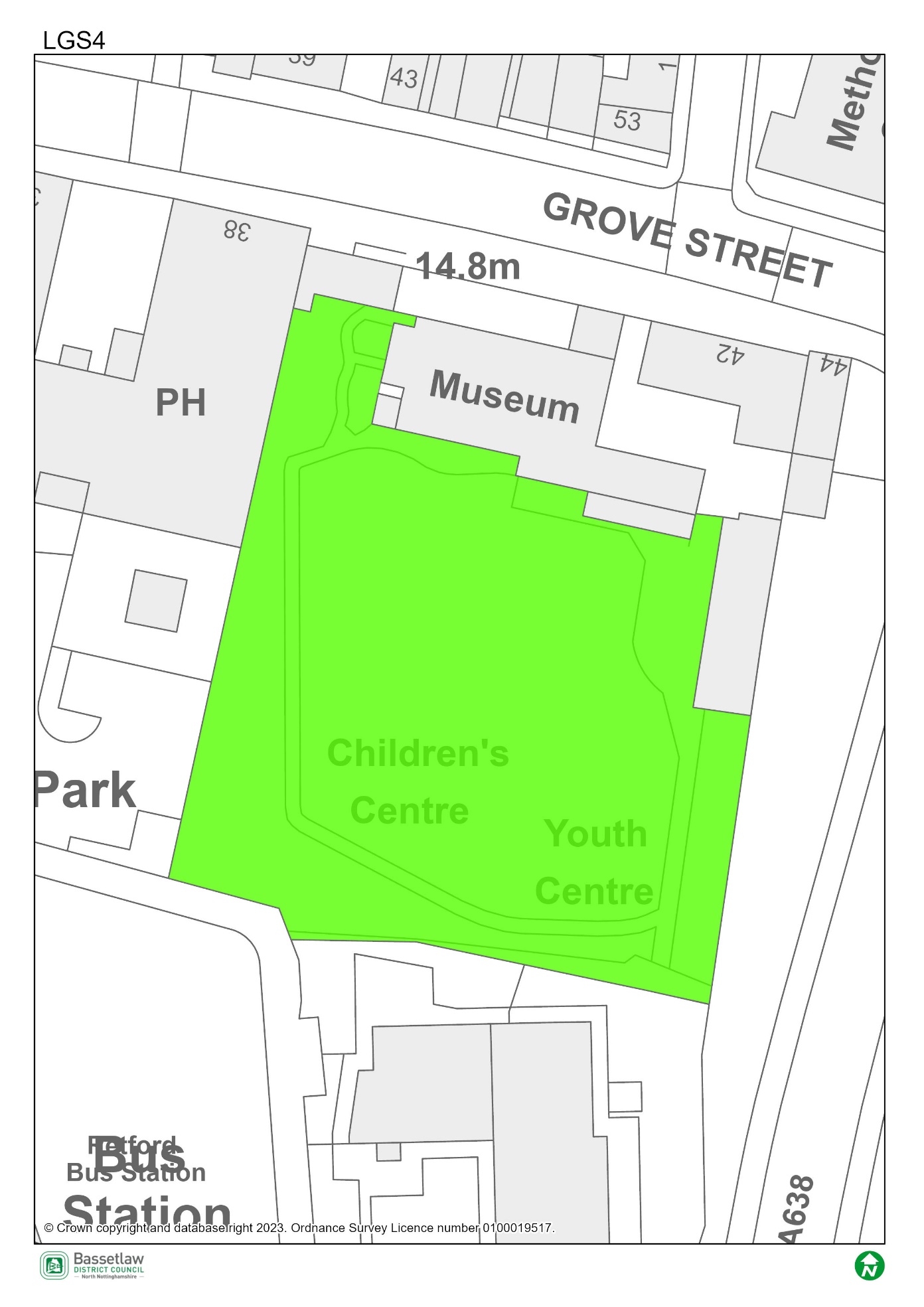 Potential Local Green Space LGS5: Land to the west of Arlington Way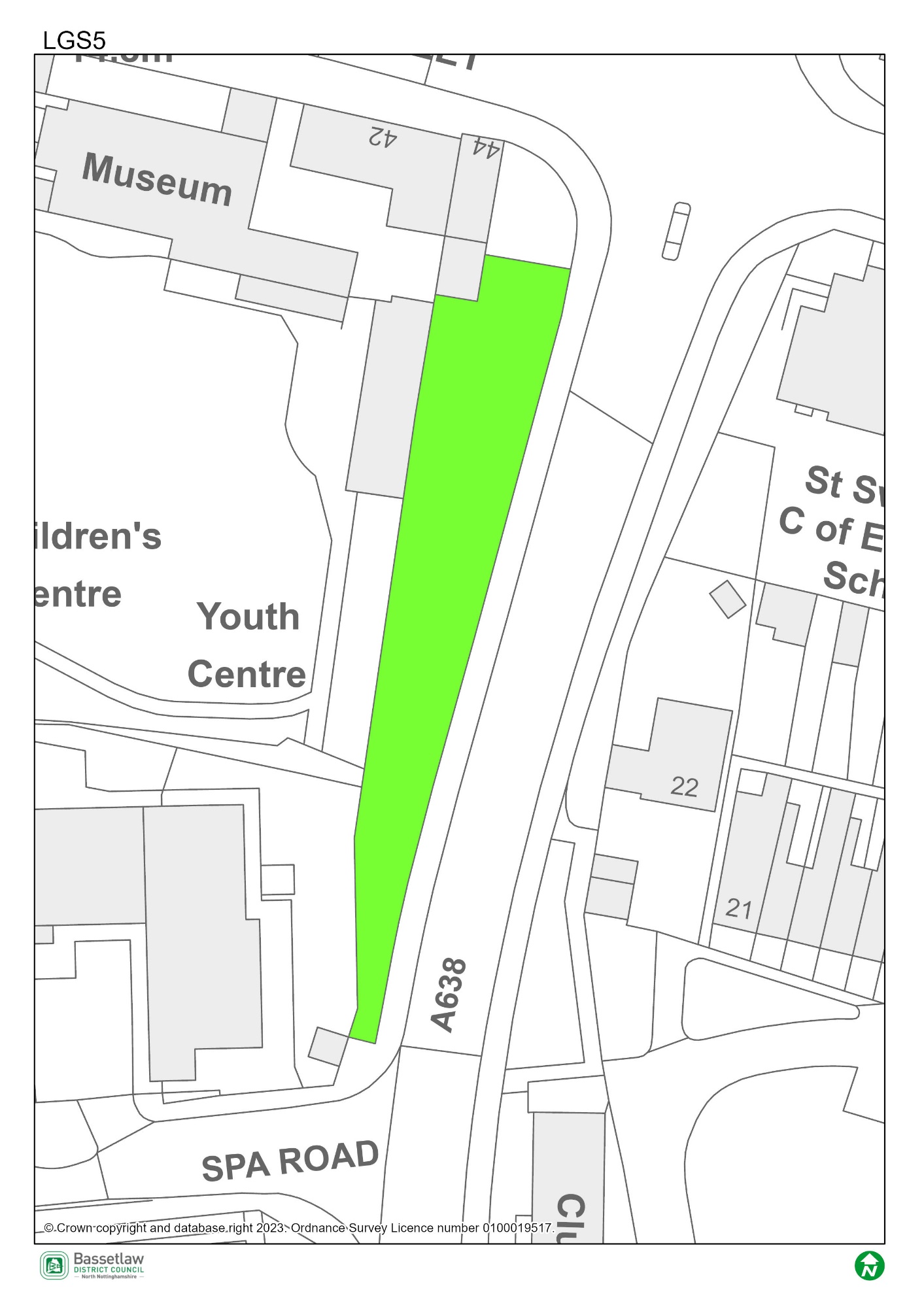 Potential Local Green Space LGS6: Land at the junction of West Street and Wharf Road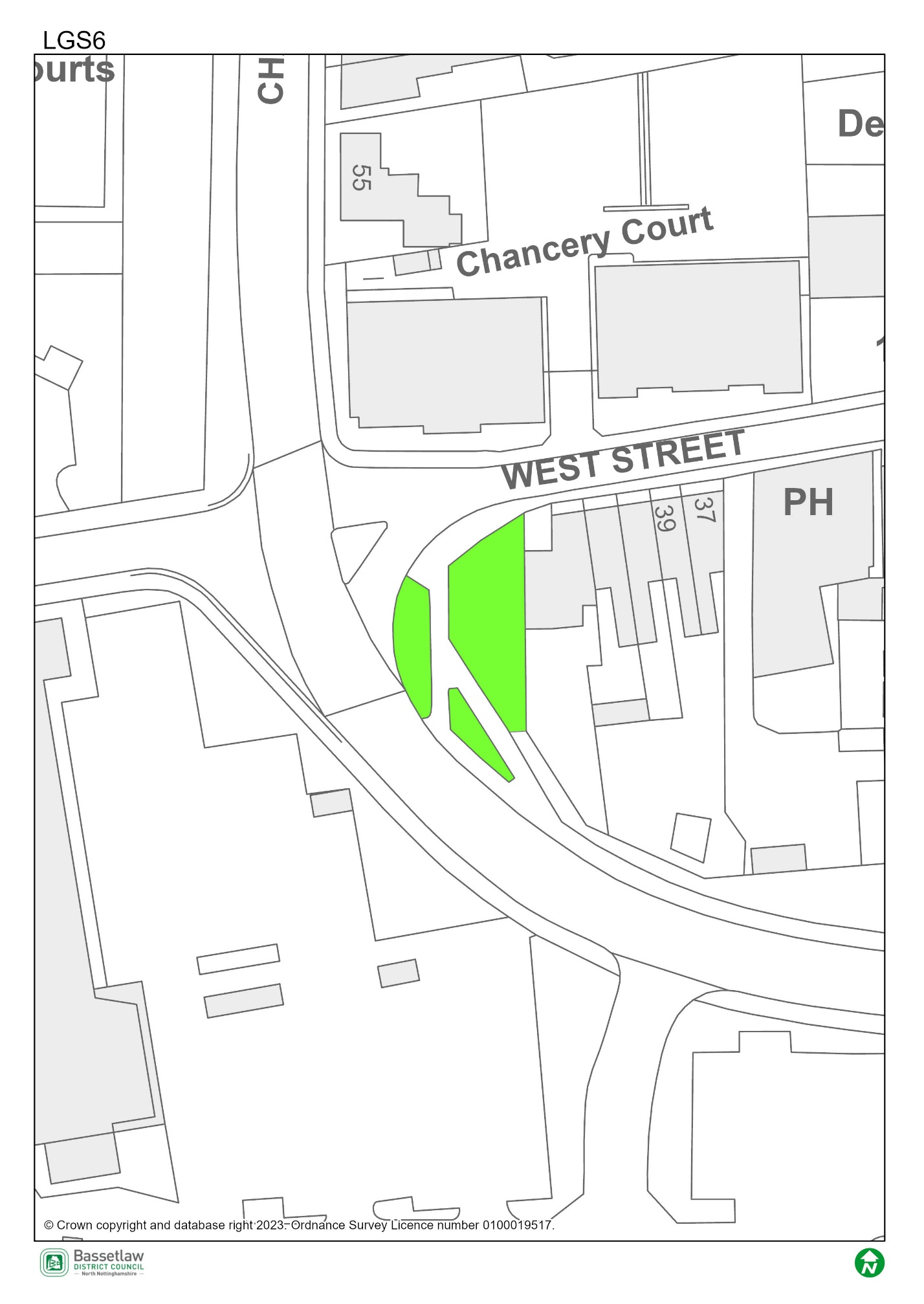 